ПЕРЕЧЕНЬ НЕИСПОЛЬЗУЕМЫХ ОБЪЕКТОВ НЕДВИЖИМОСТИ СОБСТВЕННОСТИИ СМОРГОНСКОГО РАЙОНА, ПРЕДЛАГАЕМЫХ ДЛЯ ПРИОБРЕТЕНИЯПЕРЕЧЕНЬ НЕИСПОЛЬЗУЕМЫХ ОБЪЕКТОВ НЕДВИЖИМОСТИ СОБСТВЕННОСТИИ СМОРГОНСКОГО РАЙОНА, ПРЕДЛАГАЕМЫХ ДЛЯ ПРИОБРЕТЕНИЯПЕРЕЧЕНЬ НЕИСПОЛЬЗУЕМЫХ ОБЪЕКТОВ НЕДВИЖИМОСТИ СОБСТВЕННОСТИИ СМОРГОНСКОГО РАЙОНА, ПРЕДЛАГАЕМЫХ ДЛЯ ПРИОБРЕТЕНИЯПЕРЕЧЕНЬ НЕИСПОЛЬЗУЕМЫХ ОБЪЕКТОВ НЕДВИЖИМОСТИ СОБСТВЕННОСТИИ СМОРГОНСКОГО РАЙОНА, ПРЕДЛАГАЕМЫХ ДЛЯ ПРИОБРЕТЕНИЯПЕРЕЧЕНЬ НЕИСПОЛЬЗУЕМЫХ ОБЪЕКТОВ НЕДВИЖИМОСТИ СОБСТВЕННОСТИИ СМОРГОНСКОГО РАЙОНА, ПРЕДЛАГАЕМЫХ ДЛЯ ПРИОБРЕТЕНИЯПЕРЕЧЕНЬ НЕИСПОЛЬЗУЕМЫХ ОБЪЕКТОВ НЕДВИЖИМОСТИ СОБСТВЕННОСТИИ СМОРГОНСКОГО РАЙОНА, ПРЕДЛАГАЕМЫХ ДЛЯ ПРИОБРЕТЕНИЯУправление образования Сморгонского районного исполнительного комитетаУправление образования Сморгонского районного исполнительного комитетаУправление образования Сморгонского районного исполнительного комитетаУправление образования Сморгонского районного исполнительного комитетаУправление образования Сморгонского районного исполнительного комитетаУправление образования Сморгонского районного исполнительного комитетаНаименование объектаНаименование объектаНаименование объектаКомплекс объектов Кушлянской базовой школыКомплекс объектов Кушлянской базовой школыКомплекс объектов Кушлянской базовой школыАдресАдресАдресСморгонский район,  Сольскийс/с, аг.  Кушляны,  ул. Школьная,15Сморгонский район,  Сольскийс/с, аг.  Кушляны,  ул. Школьная,15Сморгонский район,  Сольскийс/с, аг.  Кушляны,  ул. Школьная,15БалансодержательБалансодержательБалансодержательУправление образования Сморгонского районного исполнительного комитетаУправление образования Сморгонского районного исполнительного комитетаУправление образования Сморгонского районного исполнительного комитетаФотоФотоФото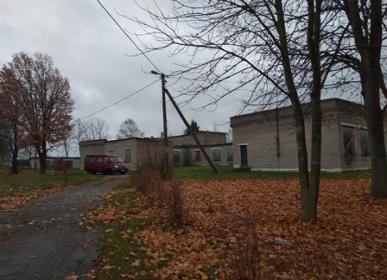 Сведения о капитальном строенииСведения о капитальном строенииСведения о капитальном строенииИнвентарный номер: 443/С-14944, 443/С-14947;443/С-16485, 443/С-16488Общая площадь (кв.м):  739,9  Назначение:  здание специализированное для образования и воспитанияСоставные части и принадлежности: одноэтажное кирпичное здание, кирпичная пристройка, дощатая беседка, колодец, объекты благоустройства Год постройки: 1980Инвентарный номер: 443/С-14944, 443/С-14947;443/С-16485, 443/С-16488Общая площадь (кв.м):  739,9  Назначение:  здание специализированное для образования и воспитанияСоставные части и принадлежности: одноэтажное кирпичное здание, кирпичная пристройка, дощатая беседка, колодец, объекты благоустройства Год постройки: 1980Инвентарный номер: 443/С-14944, 443/С-14947;443/С-16485, 443/С-16488Общая площадь (кв.м):  739,9  Назначение:  здание специализированное для образования и воспитанияСоставные части и принадлежности: одноэтажное кирпичное здание, кирпичная пристройка, дощатая беседка, колодец, объекты благоустройства Год постройки: 1980Сведения о земельном участкеСведения о земельном участкеСведения о земельном участкеКадастровый номер: 425683004601000113Площадь (га): 1.5270Назначение земельного участка в соответствии с единой классификацией назначения объектов недвижимого имущества: земельный участок для размещения объектов образования и воспитанияКадастровый номер: 425683004601000113Площадь (га): 1.5270Назначение земельного участка в соответствии с единой классификацией назначения объектов недвижимого имущества: земельный участок для размещения объектов образования и воспитанияКадастровый номер: 425683004601000113Площадь (га): 1.5270Назначение земельного участка в соответствии с единой классификацией назначения объектов недвижимого имущества: земельный участок для размещения объектов образования и воспитанияСпособ вовлеченияСпособ вовлеченияСпособ вовлеченияпродажа	продажа	продажа	ПримечаниеПримечаниеПримечаниеПереходящий  объект 2022 года. Будет выставляться в 2023 году за 1 базовую величинуПереходящий  объект 2022 года. Будет выставляться в 2023 году за 1 базовую величинуПереходящий  объект 2022 года. Будет выставляться в 2023 году за 1 базовую величинуНаименование объектаНаименование объектаНаименование объектаЗдание Сыроваткинского детского садаЗдание Сыроваткинского детского садаЗдание Сыроваткинского детского садаАдресАдресАдресСморгонский район, Жодишковский сельсовет, дер. Сыроватки, ул. Центральная, 30Сморгонский район, Жодишковский сельсовет, дер. Сыроватки, ул. Центральная, 30Сморгонский район, Жодишковский сельсовет, дер. Сыроватки, ул. Центральная, 30БалансодержательБалансодержательБалансодержательУправление образования Сморгонского районного исполнительного комитетаУправление образования Сморгонского районного исполнительного комитетаУправление образования Сморгонского районного исполнительного комитетаФотоФотоФото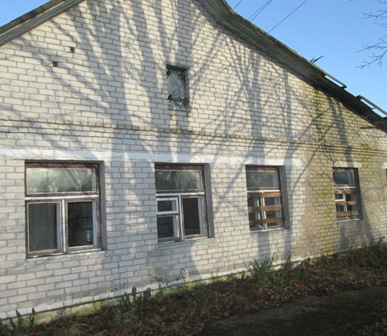 Сведения о капитальном строенииСведения о капитальном строенииСведения о капитальном строенииИнвентарный номер: 443/C-13514Общая площадь (кв.м): 251,5Назначение:  здание специализированное для образования и воспитанияСоставные части и принадлежности:  одноэтажное бревенчатое облицованное кирпичом здание (1А1/бр.), блочная пристройка (Б1/бл), кирпичная пристройка (1), шиферный сарай (4), навес (5), забор (а), металлические ворота (б), асфальтобетонное покрытие с бордюром (в), асфальтобетонная дорожка (г), калитка (д), водопроводная сеть (1в), канализационная сеть (1А) с отстойником (2).Год постройки: 1976Инвентарный номер: 443/C-13514Общая площадь (кв.м): 251,5Назначение:  здание специализированное для образования и воспитанияСоставные части и принадлежности:  одноэтажное бревенчатое облицованное кирпичом здание (1А1/бр.), блочная пристройка (Б1/бл), кирпичная пристройка (1), шиферный сарай (4), навес (5), забор (а), металлические ворота (б), асфальтобетонное покрытие с бордюром (в), асфальтобетонная дорожка (г), калитка (д), водопроводная сеть (1в), канализационная сеть (1А) с отстойником (2).Год постройки: 1976Инвентарный номер: 443/C-13514Общая площадь (кв.м): 251,5Назначение:  здание специализированное для образования и воспитанияСоставные части и принадлежности:  одноэтажное бревенчатое облицованное кирпичом здание (1А1/бр.), блочная пристройка (Б1/бл), кирпичная пристройка (1), шиферный сарай (4), навес (5), забор (а), металлические ворота (б), асфальтобетонное покрытие с бордюром (в), асфальтобетонная дорожка (г), калитка (д), водопроводная сеть (1в), канализационная сеть (1А) с отстойником (2).Год постройки: 1976Сведения о земельном участкеСведения о земельном участкеСведения о земельном участкеКадастровый номер: 425681723101000095Адрес: Гродненская обл., Сморгонский р-н, Жодишковский с/с, д. Сыроватки, ул. Центральная, 30Площадь (га): 0.1569Назначение земельного участка в соответствии с единой классификацией назначения объектов недвижимого имущества: Земельный участок для размещения объектов образования и воспитанияКадастровый номер: 425681723101000095Адрес: Гродненская обл., Сморгонский р-н, Жодишковский с/с, д. Сыроватки, ул. Центральная, 30Площадь (га): 0.1569Назначение земельного участка в соответствии с единой классификацией назначения объектов недвижимого имущества: Земельный участок для размещения объектов образования и воспитанияКадастровый номер: 425681723101000095Адрес: Гродненская обл., Сморгонский р-н, Жодишковский с/с, д. Сыроватки, ул. Центральная, 30Площадь (га): 0.1569Назначение земельного участка в соответствии с единой классификацией назначения объектов недвижимого имущества: Земельный участок для размещения объектов образования и воспитанияСпособ вовлеченияСпособ вовлеченияСпособ вовлеченияпродажа	продажа	продажа	ПримечаниеПримечаниеПримечаниеПереходящий объект  с 2022 г.  Будет выставляться в 2023 году за 1 базовую величинуПереходящий объект  с 2022 г.  Будет выставляться в 2023 году за 1 базовую величинуПереходящий объект  с 2022 г.  Будет выставляться в 2023 году за 1 базовую величинуЖодишковский сельский исполнительный комитетЖодишковский сельский исполнительный комитетЖодишковский сельский исполнительный комитетЖодишковский сельский исполнительный комитетЖодишковский сельский исполнительный комитетЖодишковский сельский исполнительный комитетНаименование объектаКомплекс объектов в количестве 8 объектов недвижимости: 1.	хозяйственный корпус, 443/С-13409; 2.	пищеблок (с подвалом), 443/С-13418; 3.	лаборатория стерилизационная (с мансардой и верандой), 443/С-13421; 4.	лечебное здание 1 отделение, 443/С-13414; 5.	административное здание (с подвалом), 443/С-13224; 6.	склад стройматериалов (с уборной), 443/С-13420; 7.	сарай 1 отделения, 443/С-13410; 8.	здание главного корпуса (с подвалом), 443/С-13411Комплекс объектов в количестве 8 объектов недвижимости: 1.	хозяйственный корпус, 443/С-13409; 2.	пищеблок (с подвалом), 443/С-13418; 3.	лаборатория стерилизационная (с мансардой и верандой), 443/С-13421; 4.	лечебное здание 1 отделение, 443/С-13414; 5.	административное здание (с подвалом), 443/С-13224; 6.	склад стройматериалов (с уборной), 443/С-13420; 7.	сарай 1 отделения, 443/С-13410; 8.	здание главного корпуса (с подвалом), 443/С-13411Комплекс объектов в количестве 8 объектов недвижимости: 1.	хозяйственный корпус, 443/С-13409; 2.	пищеблок (с подвалом), 443/С-13418; 3.	лаборатория стерилизационная (с мансардой и верандой), 443/С-13421; 4.	лечебное здание 1 отделение, 443/С-13414; 5.	административное здание (с подвалом), 443/С-13224; 6.	склад стройматериалов (с уборной), 443/С-13420; 7.	сарай 1 отделения, 443/С-13410; 8.	здание главного корпуса (с подвалом), 443/С-13411Комплекс объектов в количестве 8 объектов недвижимости: 1.	хозяйственный корпус, 443/С-13409; 2.	пищеблок (с подвалом), 443/С-13418; 3.	лаборатория стерилизационная (с мансардой и верандой), 443/С-13421; 4.	лечебное здание 1 отделение, 443/С-13414; 5.	административное здание (с подвалом), 443/С-13224; 6.	склад стройматериалов (с уборной), 443/С-13420; 7.	сарай 1 отделения, 443/С-13410; 8.	здание главного корпуса (с подвалом), 443/С-13411Комплекс объектов в количестве 8 объектов недвижимости: 1.	хозяйственный корпус, 443/С-13409; 2.	пищеблок (с подвалом), 443/С-13418; 3.	лаборатория стерилизационная (с мансардой и верандой), 443/С-13421; 4.	лечебное здание 1 отделение, 443/С-13414; 5.	административное здание (с подвалом), 443/С-13224; 6.	склад стройматериалов (с уборной), 443/С-13420; 7.	сарай 1 отделения, 443/С-13410; 8.	здание главного корпуса (с подвалом), 443/С-13411АдресГродненская обл., Сморгонский р-н, Жодишковский с/с, аг. Жодишки, ул. Первомайская, 12АГродненская обл., Сморгонский р-н, Жодишковский с/с, аг. Жодишки, ул. Первомайская, 12АГродненская обл., Сморгонский р-н, Жодишковский с/с, аг. Жодишки, ул. Первомайская, 12АГродненская обл., Сморгонский р-н, Жодишковский с/с, аг. Жодишки, ул. Первомайская, 12АГродненская обл., Сморгонский р-н, Жодишковский с/с, аг. Жодишки, ул. Первомайская, 12АБалансодержательЖодишковский сельский исполнительный комитетЖодишковский сельский исполнительный комитетЖодишковский сельский исполнительный комитетЖодишковский сельский исполнительный комитетЖодишковский сельский исполнительный комитетФото, 443/C-13409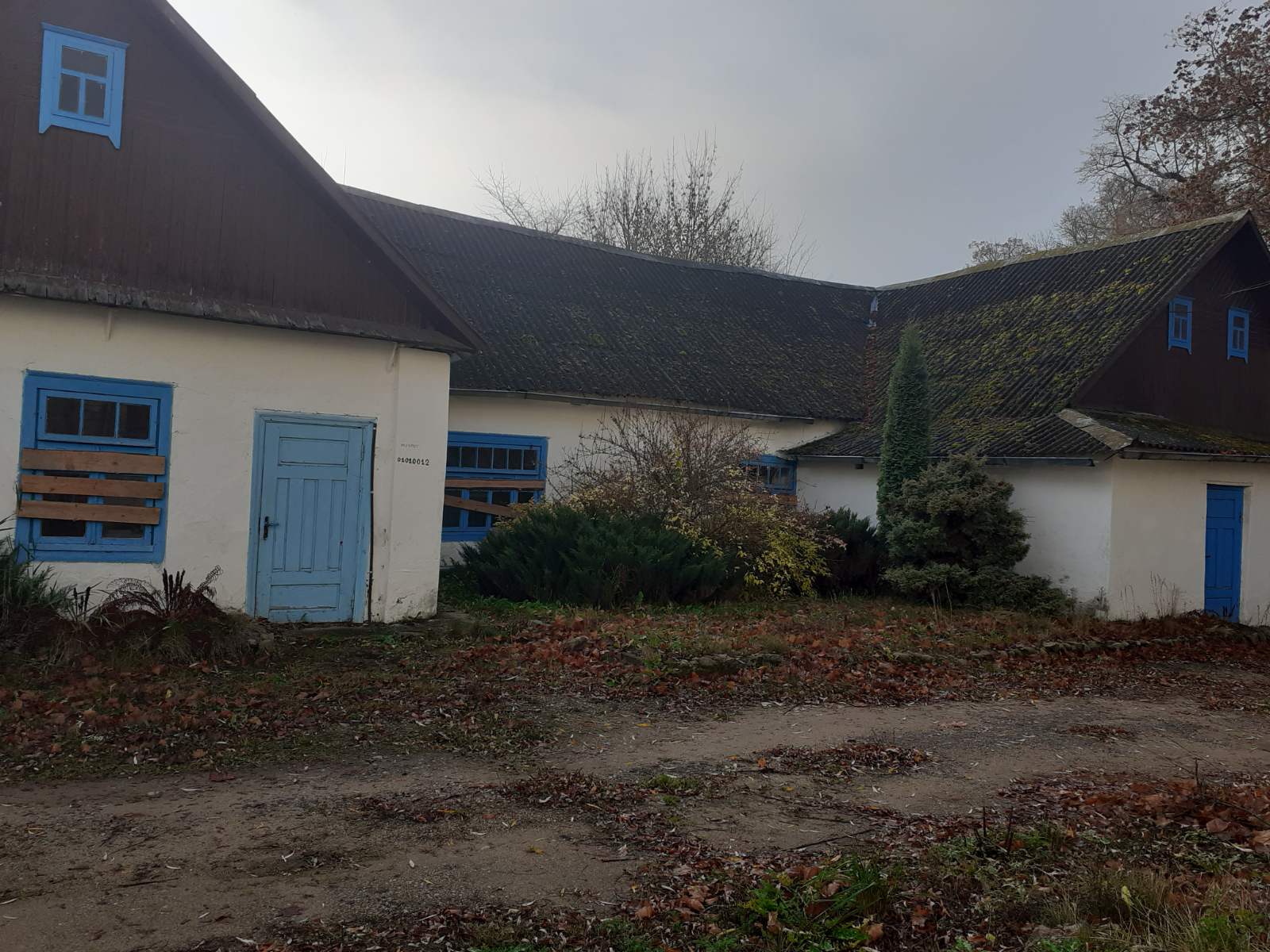 Сведения о капитальном строении, 443/C-13409Наименование: хозяйственный корпусОбщая площадь 261 кв.м.Составные части и принадлежности:одноэтажное бревенчатое оштукатуренное зданиеГод постройки 1960Наименование: хозяйственный корпусОбщая площадь 261 кв.м.Составные части и принадлежности:одноэтажное бревенчатое оштукатуренное зданиеГод постройки 1960Наименование: хозяйственный корпусОбщая площадь 261 кв.м.Составные части и принадлежности:одноэтажное бревенчатое оштукатуренное зданиеГод постройки 1960Наименование: хозяйственный корпусОбщая площадь 261 кв.м.Составные части и принадлежности:одноэтажное бревенчатое оштукатуренное зданиеГод постройки 1960Наименование: хозяйственный корпусОбщая площадь 261 кв.м.Составные части и принадлежности:одноэтажное бревенчатое оштукатуренное зданиеГод постройки 1960Фото, 443/C-13410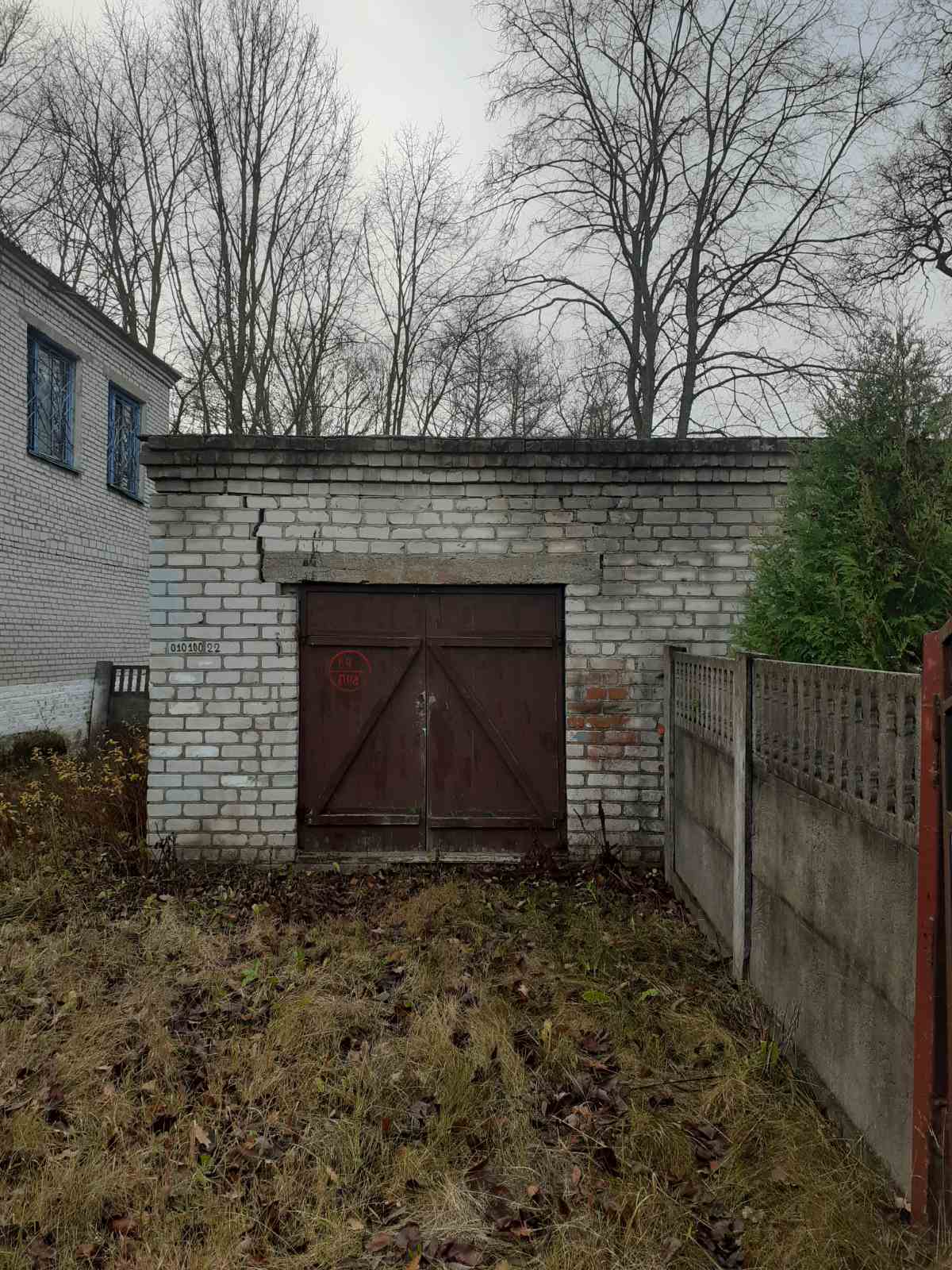 Сведения о капитальном строении, 443/C-13410Наименование: сарай 1 отделенияОбщая площадь 42 кв.м.Составные части и принадлежности:одноэтажное  кирпичное зданиеГод постройки 1982Наименование: сарай 1 отделенияОбщая площадь 42 кв.м.Составные части и принадлежности:одноэтажное  кирпичное зданиеГод постройки 1982Наименование: сарай 1 отделенияОбщая площадь 42 кв.м.Составные части и принадлежности:одноэтажное  кирпичное зданиеГод постройки 1982Наименование: сарай 1 отделенияОбщая площадь 42 кв.м.Составные части и принадлежности:одноэтажное  кирпичное зданиеГод постройки 1982Наименование: сарай 1 отделенияОбщая площадь 42 кв.м.Составные части и принадлежности:одноэтажное  кирпичное зданиеГод постройки 1982Фото, 443/C-13411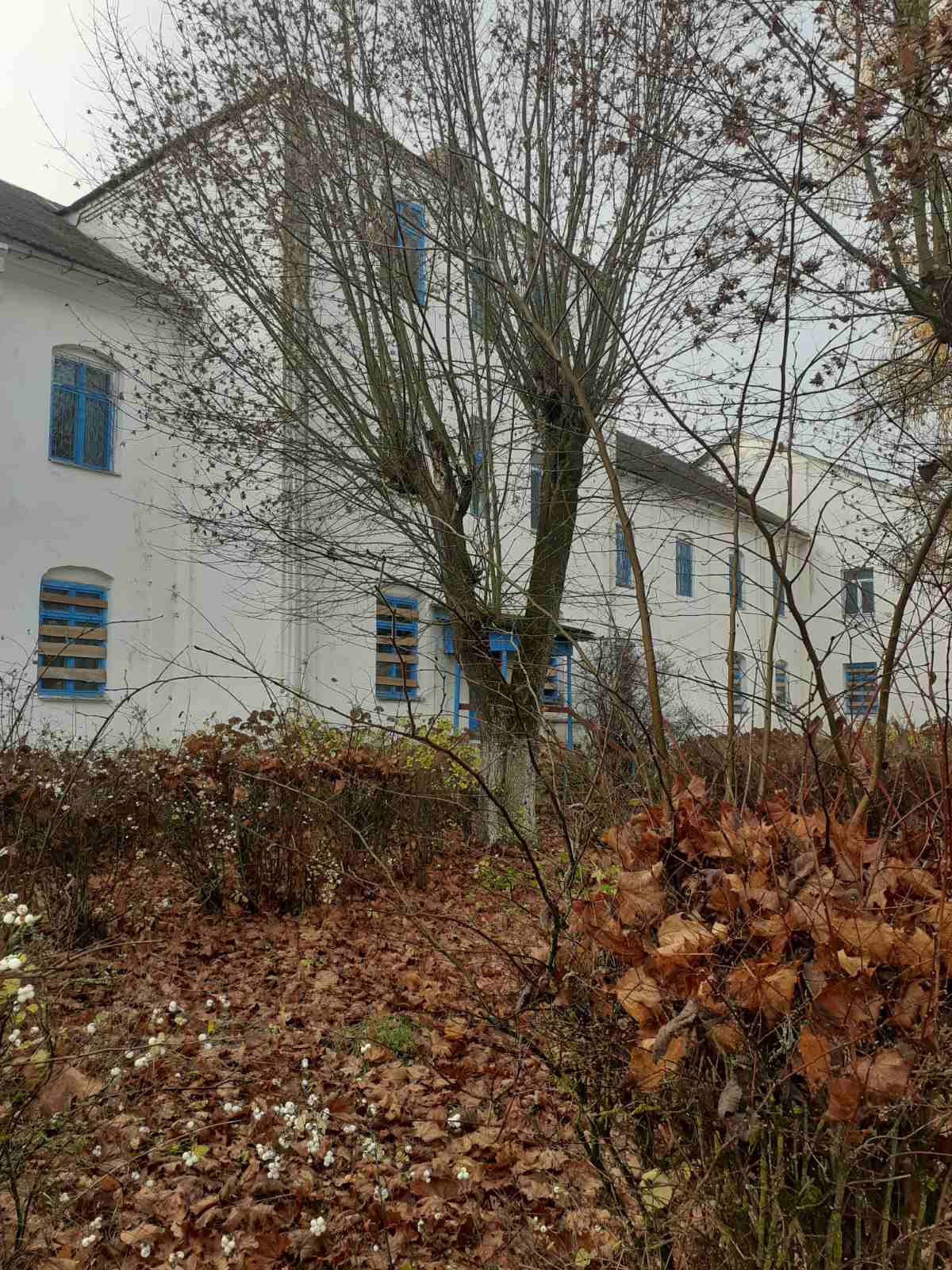 Сведения о капитальном строении, 443/C-13411Наименование: здание главного корпусаОбщая площадь 2538,00 кв.м.Составные части и принадлежности: трехэтажное кирпичное отукатуренное здание, подвалГод постройки:1650Наименование: здание главного корпусаОбщая площадь 2538,00 кв.м.Составные части и принадлежности: трехэтажное кирпичное отукатуренное здание, подвалГод постройки:1650Наименование: здание главного корпусаОбщая площадь 2538,00 кв.м.Составные части и принадлежности: трехэтажное кирпичное отукатуренное здание, подвалГод постройки:1650Наименование: здание главного корпусаОбщая площадь 2538,00 кв.м.Составные части и принадлежности: трехэтажное кирпичное отукатуренное здание, подвалГод постройки:1650Наименование: здание главного корпусаОбщая площадь 2538,00 кв.м.Составные части и принадлежности: трехэтажное кирпичное отукатуренное здание, подвалГод постройки:1650Фото, 443/C-13414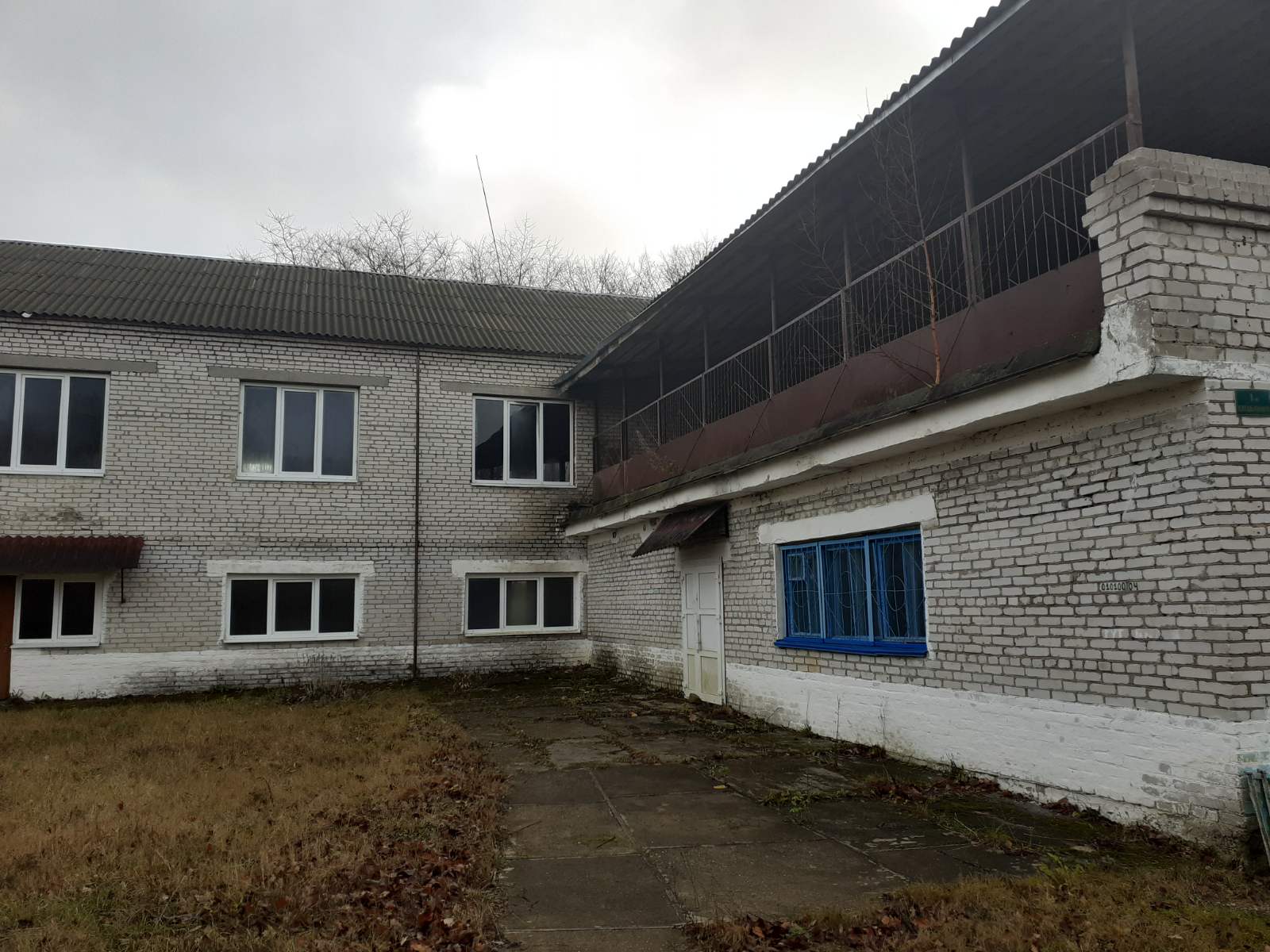 Сведения о капитальном строении, 443/C-13414Наименование: лечебное здание 1-е отделениеОбщая площадь 760,00  кв.м.Составные части и принадлежности: двухэтажное кирпичное зданиеГод постройки: 1982Наименование: лечебное здание 1-е отделениеОбщая площадь 760,00  кв.м.Составные части и принадлежности: двухэтажное кирпичное зданиеГод постройки: 1982Наименование: лечебное здание 1-е отделениеОбщая площадь 760,00  кв.м.Составные части и принадлежности: двухэтажное кирпичное зданиеГод постройки: 1982Наименование: лечебное здание 1-е отделениеОбщая площадь 760,00  кв.м.Составные части и принадлежности: двухэтажное кирпичное зданиеГод постройки: 1982Наименование: лечебное здание 1-е отделениеОбщая площадь 760,00  кв.м.Составные части и принадлежности: двухэтажное кирпичное зданиеГод постройки: 1982Фото, 443/C-13418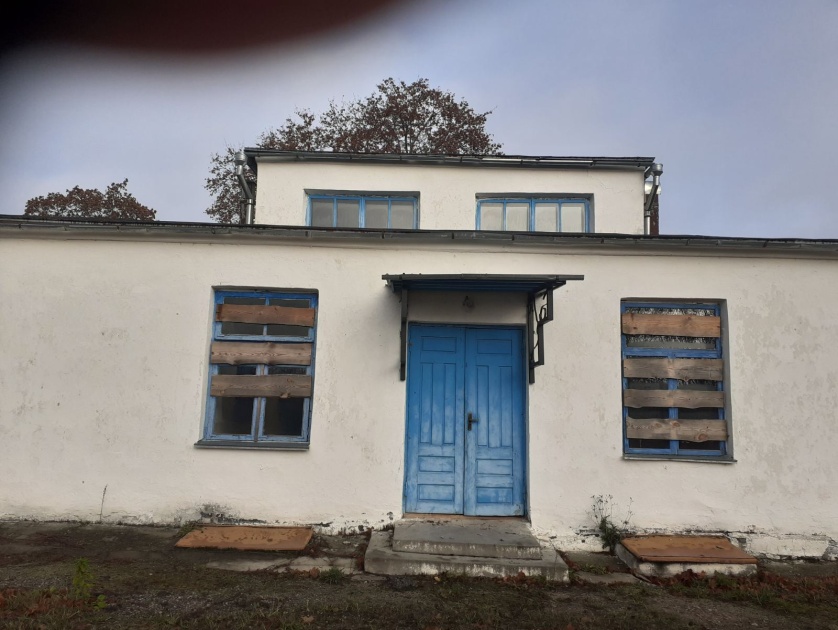 Сведения о капитальном строении, 443/C-13418Наименование: пищеблокОбщая площадь 354,50 кв.м.Составные части и принадлежности: одноэтажное кирпичное оштукатуренное здание, подвалГод постройки:1966Наименование: пищеблокОбщая площадь 354,50 кв.м.Составные части и принадлежности: одноэтажное кирпичное оштукатуренное здание, подвалГод постройки:1966Наименование: пищеблокОбщая площадь 354,50 кв.м.Составные части и принадлежности: одноэтажное кирпичное оштукатуренное здание, подвалГод постройки:1966Наименование: пищеблокОбщая площадь 354,50 кв.м.Составные части и принадлежности: одноэтажное кирпичное оштукатуренное здание, подвалГод постройки:1966Наименование: пищеблокОбщая площадь 354,50 кв.м.Составные части и принадлежности: одноэтажное кирпичное оштукатуренное здание, подвалГод постройки:1966Фото, 443/C-13420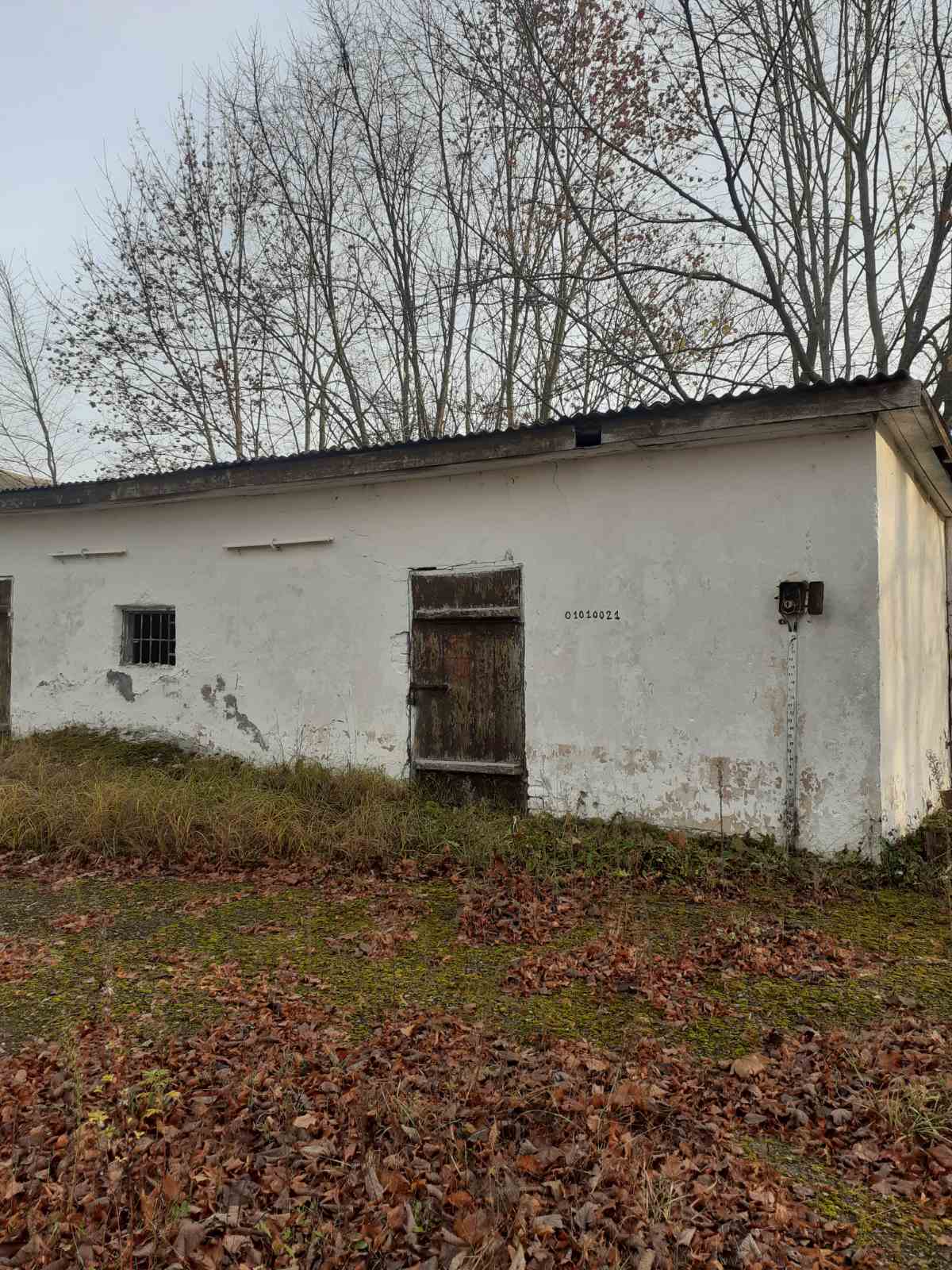 Сведения о капитальном строении, 443/C-13420Наименование: склад стройматериаловОбщая площадь 74,00 кв.м.Составные части и принадлежности:  одноэтажно кирпичное здание , уборнаяГод постройки: 1960Наименование: склад стройматериаловОбщая площадь 74,00 кв.м.Составные части и принадлежности:  одноэтажно кирпичное здание , уборнаяГод постройки: 1960Наименование: склад стройматериаловОбщая площадь 74,00 кв.м.Составные части и принадлежности:  одноэтажно кирпичное здание , уборнаяГод постройки: 1960Наименование: склад стройматериаловОбщая площадь 74,00 кв.м.Составные части и принадлежности:  одноэтажно кирпичное здание , уборнаяГод постройки: 1960Наименование: склад стройматериаловОбщая площадь 74,00 кв.м.Составные части и принадлежности:  одноэтажно кирпичное здание , уборнаяГод постройки: 1960Фото, 443/C-13421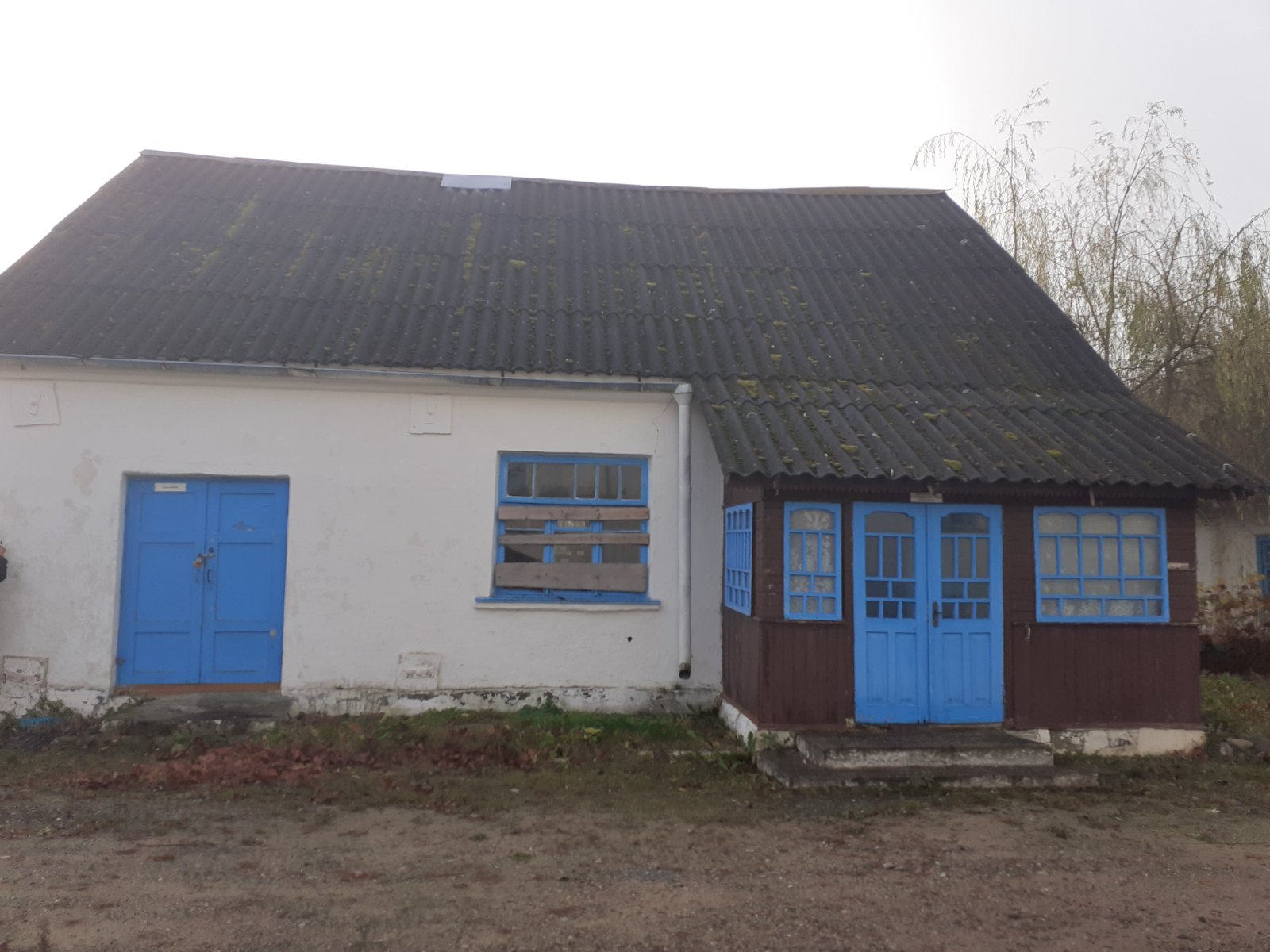 Сведения о капитальном строении, 443/C-13421Наименование: лаборатория стерилизационнаяОбщая площадь 105,00 кв.м.Составные части и принадлежности: одноэтажное кирпичное здание, мансарда, дощатая верандаГод постройки:1967Наименование: лаборатория стерилизационнаяОбщая площадь 105,00 кв.м.Составные части и принадлежности: одноэтажное кирпичное здание, мансарда, дощатая верандаГод постройки:1967Наименование: лаборатория стерилизационнаяОбщая площадь 105,00 кв.м.Составные части и принадлежности: одноэтажное кирпичное здание, мансарда, дощатая верандаГод постройки:1967Наименование: лаборатория стерилизационнаяОбщая площадь 105,00 кв.м.Составные части и принадлежности: одноэтажное кирпичное здание, мансарда, дощатая верандаГод постройки:1967Наименование: лаборатория стерилизационнаяОбщая площадь 105,00 кв.м.Составные части и принадлежности: одноэтажное кирпичное здание, мансарда, дощатая верандаГод постройки:1967Фото, 443/C-13424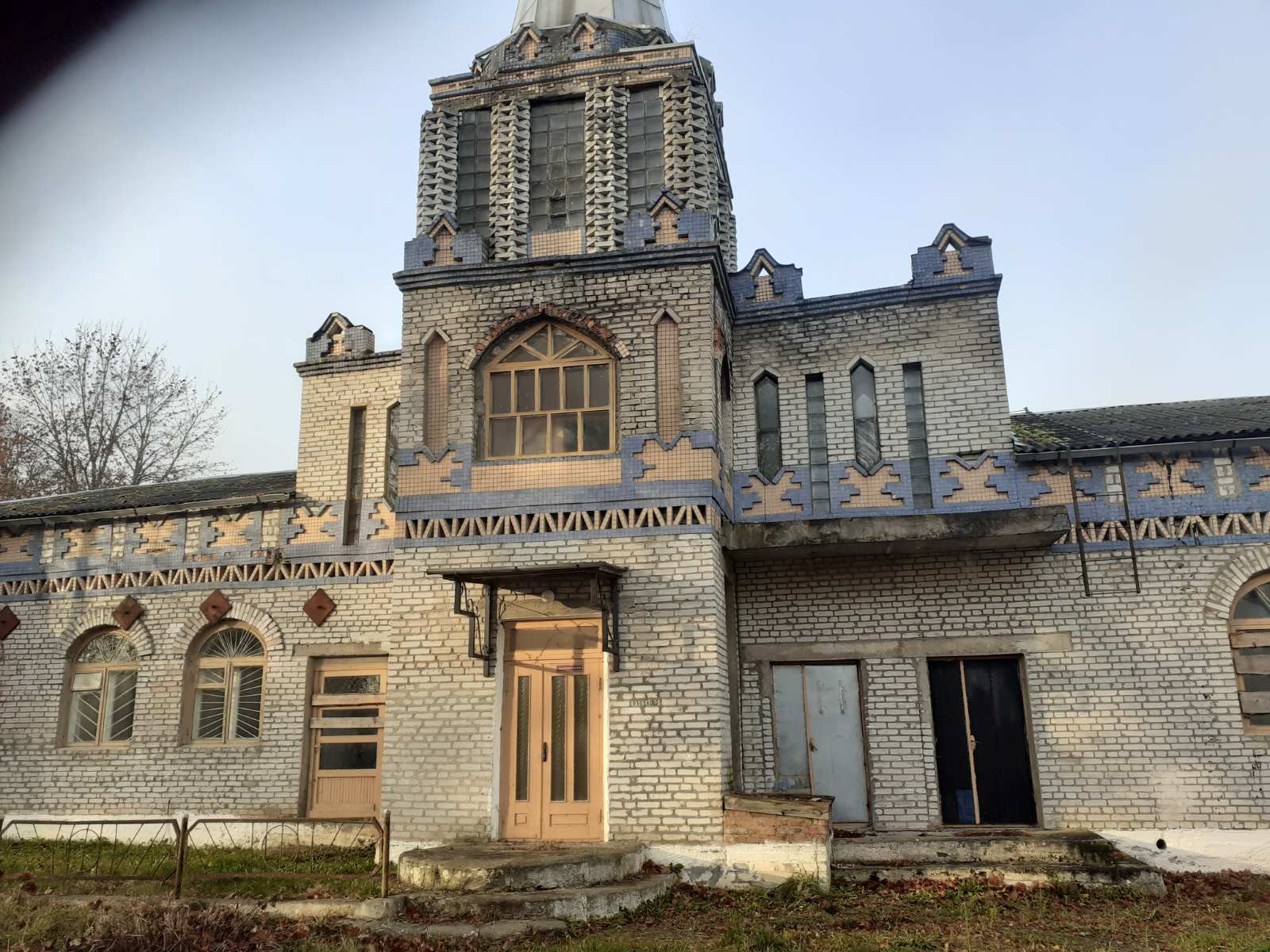 Сведения о капитальном строении, 443/C-13224Наименование: административное зданиеОбщая площадь 419,00 кв.м.Составные части и принадлежности: А2/к-Административное здание, (А2/к)-Подвал, я-Ограждение, г-Ограждение, с-Ограждение, б-Калитка, э-Калитка, д-Бордюр, е-Подпорная стена, р-Подпорная стена, л-Беседка, н-Постамент, к-Площадка, ж-Подпорная стена, и-Подпорная стена, м-Подпорная стена, а-Ограждение, ф-Ограждение, х-Ограждение, ю-Ограждение, ц-Ограждение, ч-Ворота, ш-Ворота, в-Калитка, а2-Кабель, А-кабельная линия напряжением до 10 кВ, а1-наружное освещение, --Опора линии электропередач, --Кабель, а4-Кабель, а3-кабель, п-покрытиеГод постройки:1979Наименование: административное зданиеОбщая площадь 419,00 кв.м.Составные части и принадлежности: А2/к-Административное здание, (А2/к)-Подвал, я-Ограждение, г-Ограждение, с-Ограждение, б-Калитка, э-Калитка, д-Бордюр, е-Подпорная стена, р-Подпорная стена, л-Беседка, н-Постамент, к-Площадка, ж-Подпорная стена, и-Подпорная стена, м-Подпорная стена, а-Ограждение, ф-Ограждение, х-Ограждение, ю-Ограждение, ц-Ограждение, ч-Ворота, ш-Ворота, в-Калитка, а2-Кабель, А-кабельная линия напряжением до 10 кВ, а1-наружное освещение, --Опора линии электропередач, --Кабель, а4-Кабель, а3-кабель, п-покрытиеГод постройки:1979Наименование: административное зданиеОбщая площадь 419,00 кв.м.Составные части и принадлежности: А2/к-Административное здание, (А2/к)-Подвал, я-Ограждение, г-Ограждение, с-Ограждение, б-Калитка, э-Калитка, д-Бордюр, е-Подпорная стена, р-Подпорная стена, л-Беседка, н-Постамент, к-Площадка, ж-Подпорная стена, и-Подпорная стена, м-Подпорная стена, а-Ограждение, ф-Ограждение, х-Ограждение, ю-Ограждение, ц-Ограждение, ч-Ворота, ш-Ворота, в-Калитка, а2-Кабель, А-кабельная линия напряжением до 10 кВ, а1-наружное освещение, --Опора линии электропередач, --Кабель, а4-Кабель, а3-кабель, п-покрытиеГод постройки:1979Наименование: административное зданиеОбщая площадь 419,00 кв.м.Составные части и принадлежности: А2/к-Административное здание, (А2/к)-Подвал, я-Ограждение, г-Ограждение, с-Ограждение, б-Калитка, э-Калитка, д-Бордюр, е-Подпорная стена, р-Подпорная стена, л-Беседка, н-Постамент, к-Площадка, ж-Подпорная стена, и-Подпорная стена, м-Подпорная стена, а-Ограждение, ф-Ограждение, х-Ограждение, ю-Ограждение, ц-Ограждение, ч-Ворота, ш-Ворота, в-Калитка, а2-Кабель, А-кабельная линия напряжением до 10 кВ, а1-наружное освещение, --Опора линии электропередач, --Кабель, а4-Кабель, а3-кабель, п-покрытиеГод постройки:1979Наименование: административное зданиеОбщая площадь 419,00 кв.м.Составные части и принадлежности: А2/к-Административное здание, (А2/к)-Подвал, я-Ограждение, г-Ограждение, с-Ограждение, б-Калитка, э-Калитка, д-Бордюр, е-Подпорная стена, р-Подпорная стена, л-Беседка, н-Постамент, к-Площадка, ж-Подпорная стена, и-Подпорная стена, м-Подпорная стена, а-Ограждение, ф-Ограждение, х-Ограждение, ю-Ограждение, ц-Ограждение, ч-Ворота, ш-Ворота, в-Калитка, а2-Кабель, А-кабельная линия напряжением до 10 кВ, а1-наружное освещение, --Опора линии электропередач, --Кабель, а4-Кабель, а3-кабель, п-покрытиеГод постройки:1979Сведения о земельном участкеКадастровый номер: 425681708101000400Адрес (местоположение): Гродненская обл., Сморгонский р-н, Жодишковский с/с, аг. Жодишки, ул. Первомайская, 12АПлощадь (га): 1.5264Целевое назначение земельного участка: земельный участок для строительства и обслуживания зданий и сооруженийНазначение земельного участка в соответствии с единой классификацией назначения объектов недвижимого имущества: Земельный участок для размещения объектов неустановленного назначения.Дата последней государственной регистрации изменения: нетИнвентарные номера капитальных строений: 443/C-13409, 443/C-13410, 443/C-13411, 443/C-13414, 443/C-13418, 443/C-13420, 443/C-13421, 443/C-13224Кадастровый номер: 425681708101000400Адрес (местоположение): Гродненская обл., Сморгонский р-н, Жодишковский с/с, аг. Жодишки, ул. Первомайская, 12АПлощадь (га): 1.5264Целевое назначение земельного участка: земельный участок для строительства и обслуживания зданий и сооруженийНазначение земельного участка в соответствии с единой классификацией назначения объектов недвижимого имущества: Земельный участок для размещения объектов неустановленного назначения.Дата последней государственной регистрации изменения: нетИнвентарные номера капитальных строений: 443/C-13409, 443/C-13410, 443/C-13411, 443/C-13414, 443/C-13418, 443/C-13420, 443/C-13421, 443/C-13224Кадастровый номер: 425681708101000400Адрес (местоположение): Гродненская обл., Сморгонский р-н, Жодишковский с/с, аг. Жодишки, ул. Первомайская, 12АПлощадь (га): 1.5264Целевое назначение земельного участка: земельный участок для строительства и обслуживания зданий и сооруженийНазначение земельного участка в соответствии с единой классификацией назначения объектов недвижимого имущества: Земельный участок для размещения объектов неустановленного назначения.Дата последней государственной регистрации изменения: нетИнвентарные номера капитальных строений: 443/C-13409, 443/C-13410, 443/C-13411, 443/C-13414, 443/C-13418, 443/C-13420, 443/C-13421, 443/C-13224Кадастровый номер: 425681708101000400Адрес (местоположение): Гродненская обл., Сморгонский р-н, Жодишковский с/с, аг. Жодишки, ул. Первомайская, 12АПлощадь (га): 1.5264Целевое назначение земельного участка: земельный участок для строительства и обслуживания зданий и сооруженийНазначение земельного участка в соответствии с единой классификацией назначения объектов недвижимого имущества: Земельный участок для размещения объектов неустановленного назначения.Дата последней государственной регистрации изменения: нетИнвентарные номера капитальных строений: 443/C-13409, 443/C-13410, 443/C-13411, 443/C-13414, 443/C-13418, 443/C-13420, 443/C-13421, 443/C-13224Кадастровый номер: 425681708101000400Адрес (местоположение): Гродненская обл., Сморгонский р-н, Жодишковский с/с, аг. Жодишки, ул. Первомайская, 12АПлощадь (га): 1.5264Целевое назначение земельного участка: земельный участок для строительства и обслуживания зданий и сооруженийНазначение земельного участка в соответствии с единой классификацией назначения объектов недвижимого имущества: Земельный участок для размещения объектов неустановленного назначения.Дата последней государственной регистрации изменения: нетИнвентарные номера капитальных строений: 443/C-13409, 443/C-13410, 443/C-13411, 443/C-13414, 443/C-13418, 443/C-13420, 443/C-13421, 443/C-13224Способ вовлеченияпродажапродажапродажапродажапродажаПримечаниеКоммунальное унитарное предприятие по оказанию услуг «Гостиница «Сморгонь»Коммунальное унитарное предприятие по оказанию услуг «Гостиница «Сморгонь»Коммунальное унитарное предприятие по оказанию услуг «Гостиница «Сморгонь»Наименование объектаКомплексно приёмный пунктКомплексно приёмный пунктАдресСморгонский р-н, аг. Крево, ул. Богдановская,6Сморгонский р-н, аг. Крево, ул. Богдановская,6Балансодер-жательКоммунальное унитарное предприятие по оказанию услуг «Гостиница «Сморгонь»Коммунальное унитарное предприятие по оказанию услуг «Гостиница «Сморгонь»Фото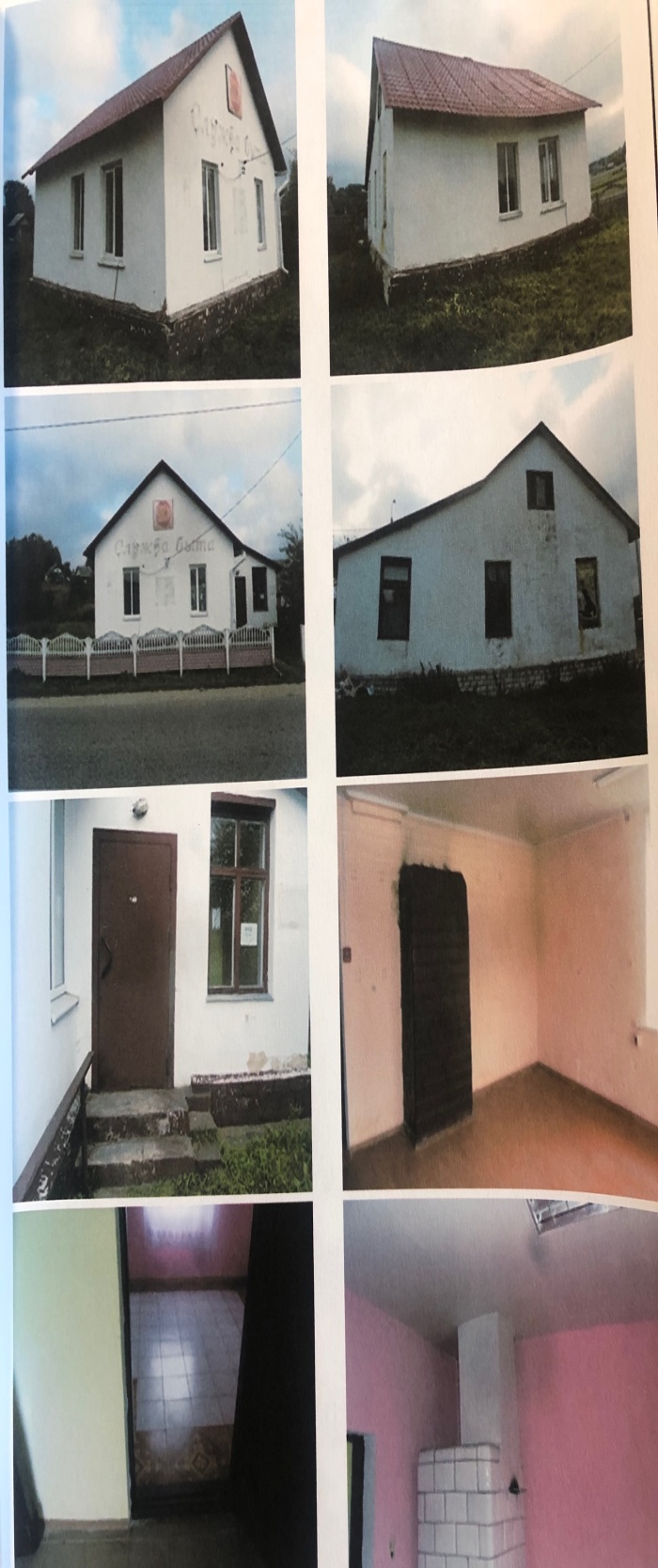 Сведения о капитальном строенииИнвентарный  номер 443/С-206787, площадь – 69,1 кв.м., назначение – здание специальное для бытового обслуживания населенияИнвентарный  номер 443/С-206787, площадь – 69,1 кв.м., назначение – здание специальное для бытового обслуживания населенияСведения о земельном участкеКадастровый номер 425682708101000713, площадь – 0,0779 га, целевое назначение – земельный участок для строительства и обслуживания зданий и сооруженийКадастровый номер 425682708101000713, площадь – 0,0779 га, целевое назначение – земельный участок для строительства и обслуживания зданий и сооруженийСпособ вовлеченияПродажаПродажаПримечаниеКоммунальное сельскохозяйственное унитарное предприятие  «Синьки»Коммунальное сельскохозяйственное унитарное предприятие  «Синьки»Коммунальное сельскохозяйственное унитарное предприятие  «Синьки»Наименование объектаЗдание зерноскладаЗдание зерноскладаАдресГродненская область, Сморгонский район, Синьковский с/с, д. Селец, 28БГродненская область, Сморгонский район, Синьковский с/с, д. Селец, 28ББалансодер-жательКоммунальное сельскохозяйственное унитарное предприятие  «Синьки»Коммунальное сельскохозяйственное унитарное предприятие  «Синьки»Фото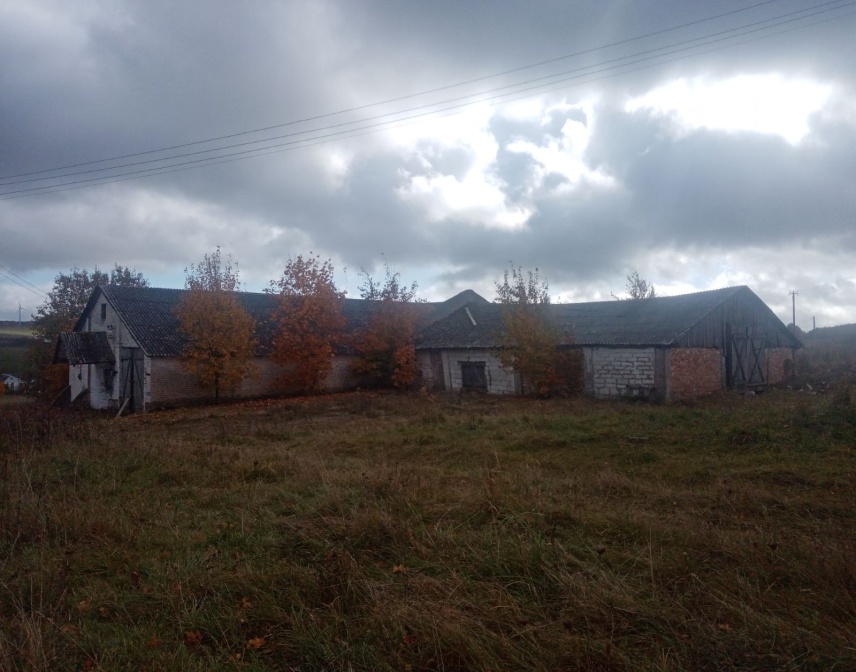 Сведения о капитальном строенииИнвентарный номер: 443/C-206992Общая площадь (протяженность): 792,7Наименование: Здание зерноскладаНазначение: Здание специализированное растениеводстваСоставные части и принадлежности: А1/к-Здание зерноскладаИнвентарный номер: 443/C-206992Общая площадь (протяженность): 792,7Наименование: Здание зерноскладаНазначение: Здание специализированное растениеводстваСоставные части и принадлежности: А1/к-Здание зерноскладаСведения о земельном участкеКадастровый номер: 425684507101000114Площадь (га): 0.5524Назначение земельного участка в соответствии с единой классификацией назначения объектов недвижимого имущества: Земельный участок для иных сельскохозяйственных целейКадастровый номер: 425684507101000114Площадь (га): 0.5524Назначение земельного участка в соответствии с единой классификацией назначения объектов недвижимого имущества: Земельный участок для иных сельскохозяйственных целейСпособ вовлеченияпродажапродажаПримечаниеПереходящий объект 2022 годаПереходящий объект 2022 годаКоммунальное сельскохозяйственное унитарное предприятие  «АгроСолы»Коммунальное сельскохозяйственное унитарное предприятие  «АгроСолы»Коммунальное сельскохозяйственное унитарное предприятие  «АгроСолы»Наименование объектаЗдание конторыЗдание конторыАдресГродненская обл., Сморгонский р-н, Сольский с/с, д. Стрипуны, ул. Школьная, 21АГродненская обл., Сморгонский р-н, Сольский с/с, д. Стрипуны, ул. Школьная, 21АБалансодер-жательКоммунальное сельскохозяйственное унитарное предприятие  «АгроСолы»Коммунальное сельскохозяйственное унитарное предприятие  «АгроСолы»Фото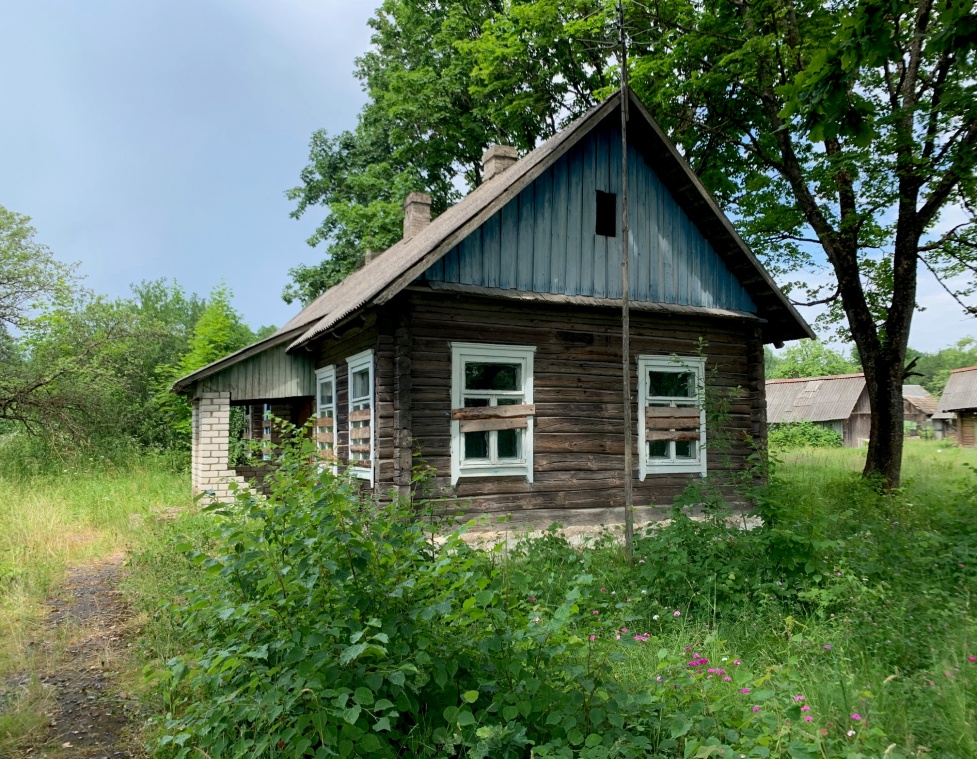 Сведения о капитальном строенииИнвентарный номер: 443/C-22073Общая площадь (протяженность): 89,7Назначение: Здание административно-хозяйственноеСоставные части и принадлежности: кирпичная пристройка (1), дорожка (а), ограждение (б)Инвентарный номер: 443/C-22073Общая площадь (протяженность): 89,7Назначение: Здание административно-хозяйственноеСоставные части и принадлежности: кирпичная пристройка (1), дорожка (а), ограждение (б)Сведения о земельном участкеКадастровый номер: 425684909601000082Площадь (га): 0.0878Назначение земельного участка в соответствии с единой классификацией назначения объектов недвижимого имущества: Земельный участок для размещения объектов административного и (или) административно-торгового назначенияКадастровый номер: 425684909601000082Площадь (га): 0.0878Назначение земельного участка в соответствии с единой классификацией назначения объектов недвижимого имущества: Земельный участок для размещения объектов административного и (или) административно-торгового назначенияСпособ вовлеченияпродажапродажаПримечаниеПереходящий объект 2022 годаПереходящий объект 2022 годаУправление сельского хозяйства и продовольствия Сморгонского районного исполнительного комитетаУправление сельского хозяйства и продовольствия Сморгонского районного исполнительного комитетаУправление сельского хозяйства и продовольствия Сморгонского районного исполнительного комитетаНаименование объектаНаименование объектаКомплекс зданий (8 ед.)АдресАдресСморгонский район, г. Сморгонь, ул. Шутовичская, 11БалансодержательБалансодержательУправление сельского хозяйства и продовольствия Сморгонского районного исполнительного комитета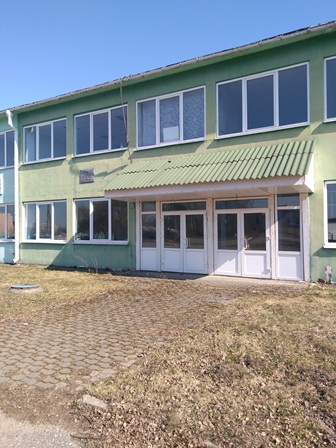 Сведения о капитальном строенииСведения о капитальном строенииИнвентарный номер: 443/C-13728Общая площадь (кв.м): 1905Наименование: Административно-бытовой корпусНазначение: Здание административно-хозяйственноеСоставные части и принадлежности: Двухэтажное панельное здание (А2/п)Год постройки: 1975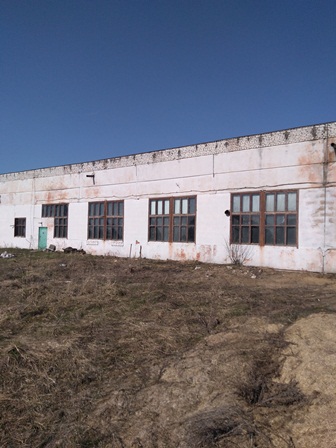 Сведения о капитальном строенииСведения о капитальном строенииИнвентарный номер: 443/C-21679Общая площадь (кв.м): 7274,7Наименование: Главный производственный корпусНазначение: Здание специализированное обрабатывающей промышленностиСоставные части и принадлежности: навес (а)Год постройки: 1975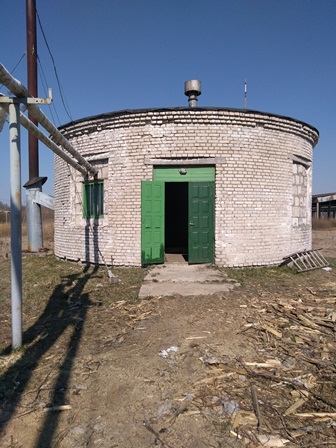 Сведения о капитальном строенииСведения о капитальном строенииИнвентарный номер: 443/C-21553Общая площадь (кв.м): 598,8Наименование: КотельнаяНазначение: Здание специализированное иного назначенияСоставные части и принадлежности: сведения отсутствуютГод постройки: 1975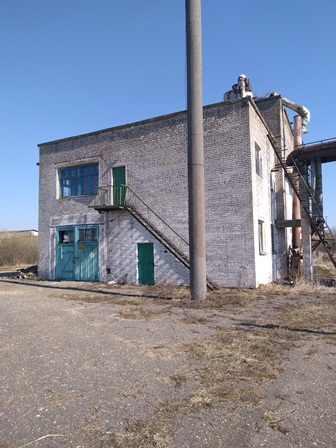 Сведения о капитальном строенииСведения о капитальном строенииИнвентарный номер: 443/C-21555Общая площадь (кв.м): 81Наименование: Насосная станцияНазначение: Сооружение специализированное водохозяйственного назначенияСоставные части и принадлежности: сведения отсутствуютГод постройки: 1975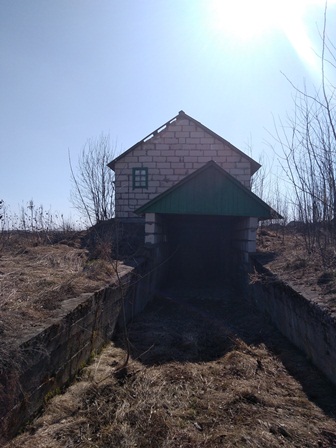 Сведения о капитальном строенииСведения о капитальном строенииИнвентарный номер: 443/C-21554Общая площадь (кв.м): 131,9Наименование: ОвощехранилищеНазначение: здание специализированное складов, торговых баз, баз материально-технического снабжения, хранилищСоставные части и принадлежности: блочный склад (А1/бл), блочно-железобетонный вход в овощехранилище (1)Год постройки: 2007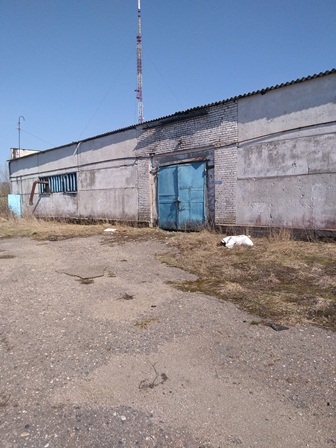 Сведения о капитальном строенииСведения о капитальном строенииИнвентарный номер: 443/C-21342Общая площадь (кв.м): 762,4Наименование: Склад материаловНазначение: Здание специализированное складов, торговых баз, баз материально-технического снабжения, хранилищСоставные части и принадлежности: сведения отсутствуютГод постройки: 1975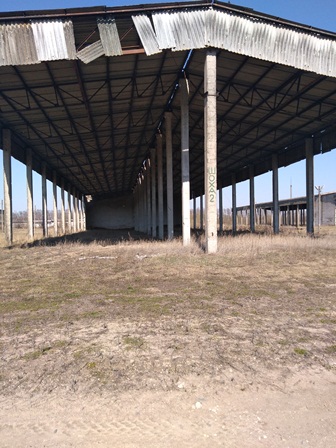 Сведения о капитальном строенииСведения о капитальном строенииИнвентарный номер: 443/C-13766Общая площадь (кв.м): 3438Наименование: Шоха №2Назначение: Сооружение специализированное обрабатывающей промышленностиСоставные части и принадлежности: Шоха № 2, состоящая из открытых железобетонных колоннГод постройки: 1975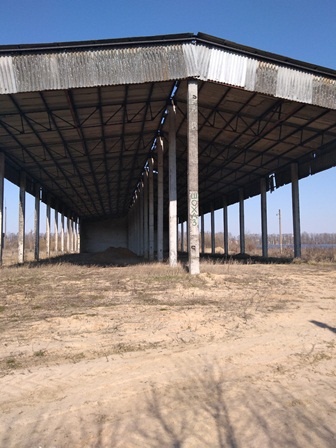 Сведения о капитальном строенииСведения о капитальном строенииИнвентарный номер: 443/C-13765Общая площадь (кв.м): 3438Наименование: Шоха №3Назначение: Сооружение специализированное обрабатывающей промышленностиСоставные части и принадлежности: Шоха № 3, состоящая из открытых железобетонных колоннн (А1/д)Год постройки: 1975Сведения о земельном участкеСведения о земельном участкеКадастровый номер: 425650100001003817Площадь (га): 17.0934Назначение земельного участка в соответствии с единой классификацией назначения объектов недвижимого имущества: земельный участок для размещения объектов обрабатывающей промышленностиСпособ вовлеченияСпособ вовлечениябезвозмездная передача под реализацию инвестиционного проекта	ПримечаниеПримечание